Devoir à la maison fonction carrée I Fonction issue d’une situation géométriqueOn considère un triangle ABC isocèle et rectangle en A tel que  AB= 5 cm.Soit F le milieu de [AC]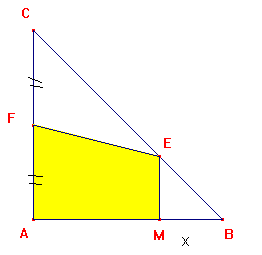 Soit M un point libre sur [AB]Soit (d) la perpendiculaire à(AB) issue de M, elle coupe (BC) en E.On s’intéresse à la fonction f qui à x=MB associe l’aire y du polygone EFAM
1) A l’aide de Cabri-géomètre tracer la figure et représenter la courbe représentative de f sur un repère orthonormée. (A joindre avec le devoir)2) Montrer que le polygone EFAM est un trapèze3) Calculer EM en fonction de x.En déduire que , où f(x) est l’ aire du trapèze EFAM.4) Quel est le domaine de définition de la fonction f ?5) Créer un tableau de valeurs de la fonction f :6) On se propose de trouver la valeur (ou les valeurs ) x pour laquelle (ou lesquelles) l’aire est maximum.Développer l’expression  Développer  f(x) et montrer que En déduire que la  fonction f admet un maximum pour 7) On admet que le tableau des variations de f est :compléter  ce tableau et tracer sur une feuille papier millimétré la courbe représentative de la fonction  f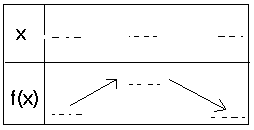 
(En abscisse et en ordonnée 2cm sur la feuille représente 1 cm en réalité)(la feuille millimétré est à joindre au devoir)x00,250,50,7511,251,51,7522,252,52,7533,253,53,7544,254,54,755f(x)